ЗИМИНСКИЙ СЕЛЬСКИЙ СОВЕТ ДЕПУТАТОВТОПЧИХИНСКОГО РАЙОНА АЛТАЙСКОГО КРАЯРЕШЕНИЕ29.03. 2022 № 5с. Зимино О внесении изменений и дополнений  в Устав муниципального образования Зиминский сельсовет Топчихинского района Алтайского края В целях приведения Устава  муниципального образования Зиминский сельсовет Топчихинского района Алтайского края в соответствие  с действующим законодательством, руководствуясь статьей 44 Федерального  закона от 06.10.2003 № 131-ФЗ «Об  общих принципах организации  местного самоуправления в Российской Федерации» и статьей 23 Устава муниципального образования Зиминский сельсовет Топчихинского района Алтайского края, Зиминский сельский Совет депутатов Топчихинского района Алтайского края решил:1. Внести в Устав муниципального образования Зиминский сельсовет Топчихинского района Алтайского края следующие изменения и дополнения:1) пункт 9 статьи 3 изложить в следующей редакции:«9) утверждение правил благоустройства территории поселения, осуществление  муниципального контроля в сфере благоустройства, предметом которого является соблюдение правил благоустройства территории поселения, требований к обеспечению доступности для инвалидов объектов социальной, инженерной и транспортной инфраструктур и предоставляемых услуг, организация благоустройства территории поселения в соответствии с указанными правилами;»;2) часть 1 статьи 18 изложить в следующей редакции:«1. Граждане имеют право обращаться лично, а также направлять индивидуальные и коллективные обращения, включая обращения объединений граждан, в том числе юридических лиц, в органы местного самоуправления, в муниципальные учреждения и их должностным лицам.»;3) пункт 2 статьи 20 изложить в следующей редакции:«2. Совет депутатов состоит из 7 депутатов, избираемых на муниципальных выборах.»;4) пункт 7 части 7 статьи 26 изложить в следующей редакции:«7) прекращения гражданства Российской Федерации либо гражданства иностранного государства - участника международного договора Российской Федерации, в соответствии с которым иностранный гражданин имеет право быть избранным в органы местного самоуправления, наличия гражданства (подданства) иностранного государства либо вида на жительство или иного документа, подтверждающего право на постоянное проживание на территории иностранного государства гражданина Российской Федерации либо иностранного гражданина, имеющего право на основании международного договора Российской Федерации быть избранным в органы местного самоуправления, если иное не предусмотрено международным договором Российской Федерации;»;5) пункт 9 части 1 стати 33 изложить в следующей редакции:«9) прекращения гражданства Российской Федерации либо гражданства иностранного государства - участника международного договора Российской Федерации, в соответствии с которым иностранный гражданин имеет право быть избранным в органы местного самоуправления, наличия гражданства (подданства) иностранного государства либо вида на жительство или иного документа, подтверждающего право на постоянное проживание на территории иностранного государства гражданина Российской Федерации либо иностранного гражданина, имеющего право на основании международного договора Российской Федерации быть избранным в органы местного самоуправления, если иное не предусмотрено международным договором Российской Федерации;»;6) статью 38 дополнить частью 9.1. следующего содержания:« 9.1 Глава Администрации сельсовета обязан сообщить в письменной форме главе сельсовета о прекращении гражданства Российской Федерации либо гражданства иностранного государства - участника международного договора Российской Федерации, в соответствии с которым иностранный гражданин имеет право быть избранным в органы местного самоуправления, или приобретении гражданства (подданства) иностранного государства либо получении вида на жительство или иного документа, подтверждающего право на постоянное проживание на территории иностранного государства гражданина  Российской Федерации либо иностранного гражданина, имеющего право на основании международного договора Российской Федерации быть избранным в органы местного самоуправления, в день, когда ему стало известно об этом, но не позднее пяти рабочих дней со дня прекращения гражданства Российской Федерации либо гражданства иностранного государства или приобретения гражданства (подданства) иностранного государства либо получения вида на жительство или иного документа, предусмотренного настоящим пунктом.»;7) пункт 9 части 1 статьи 39 изложить в следующей редакции:«9) прекращения гражданства Российской Федерации либо гражданства иностранного государства - участника международного договора Российской Федерации, в соответствии с которым иностранный гражданин имеет право быть избранным в органы местного самоуправления, наличия гражданства (подданства) иностранного государства либо вида на жительство или иного документа, подтверждающего право на постоянное проживание на территории иностранного государства гражданина Российской Федерации либо иностранного гражданина, имеющего право на основании международного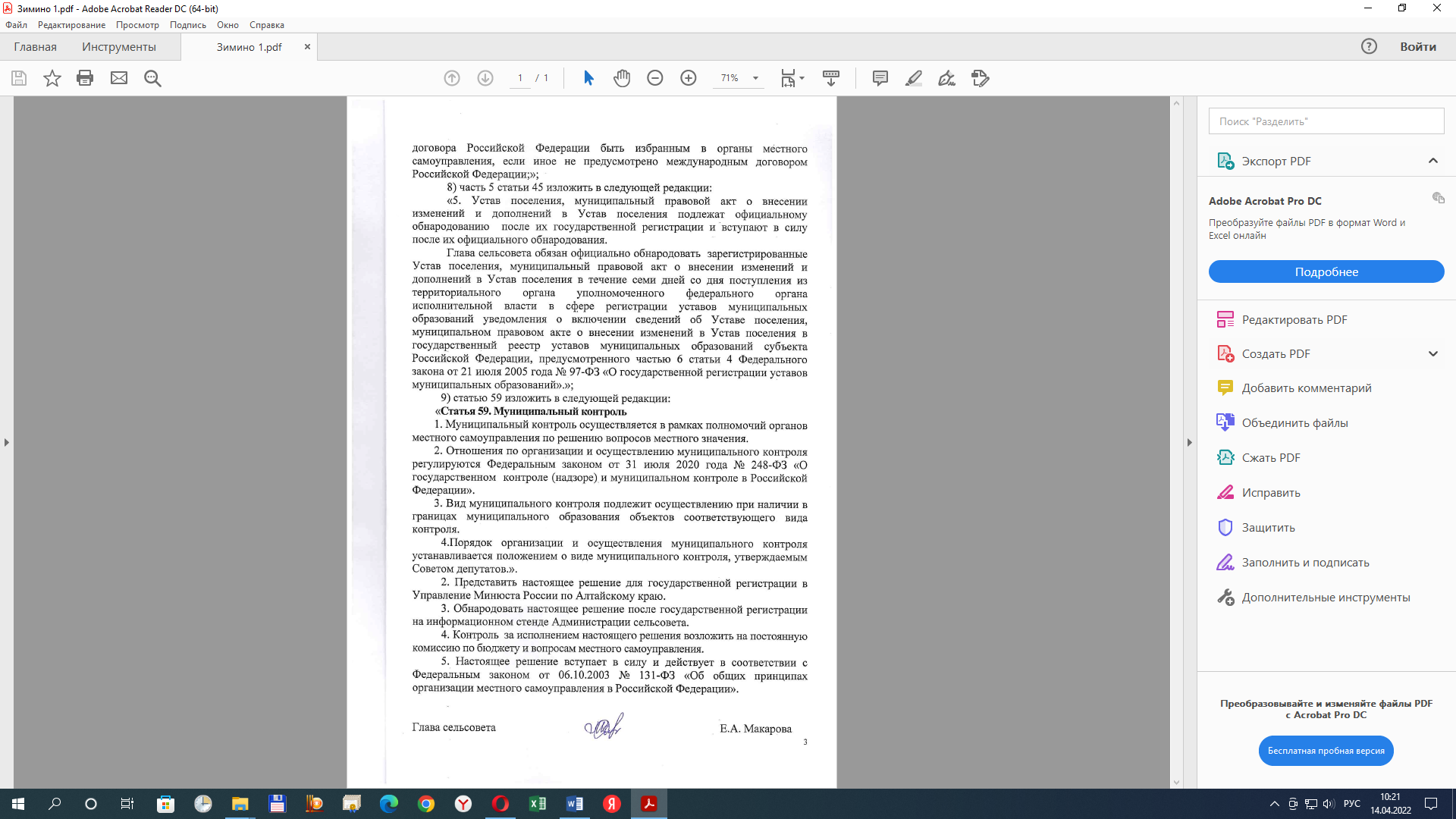 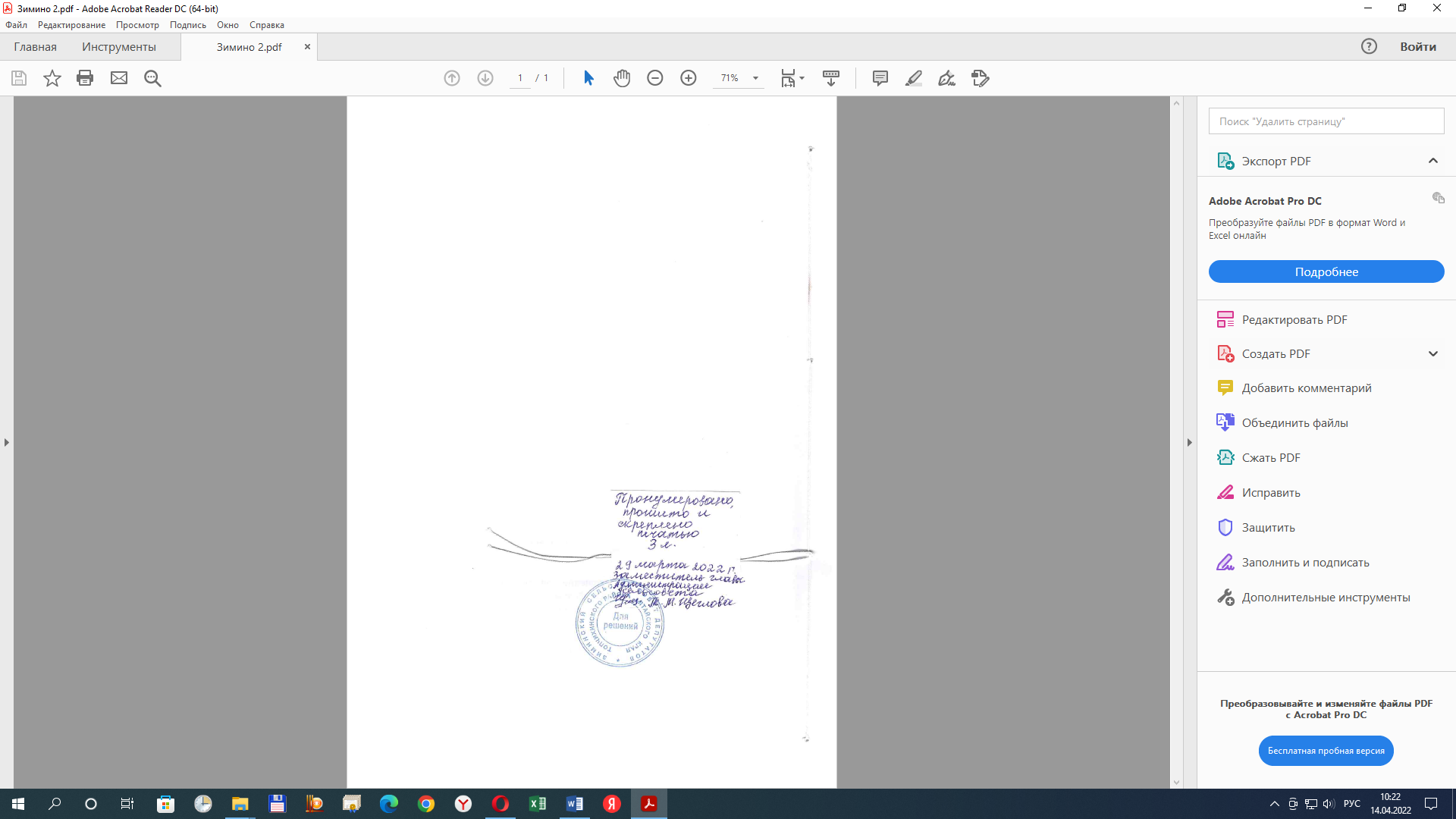 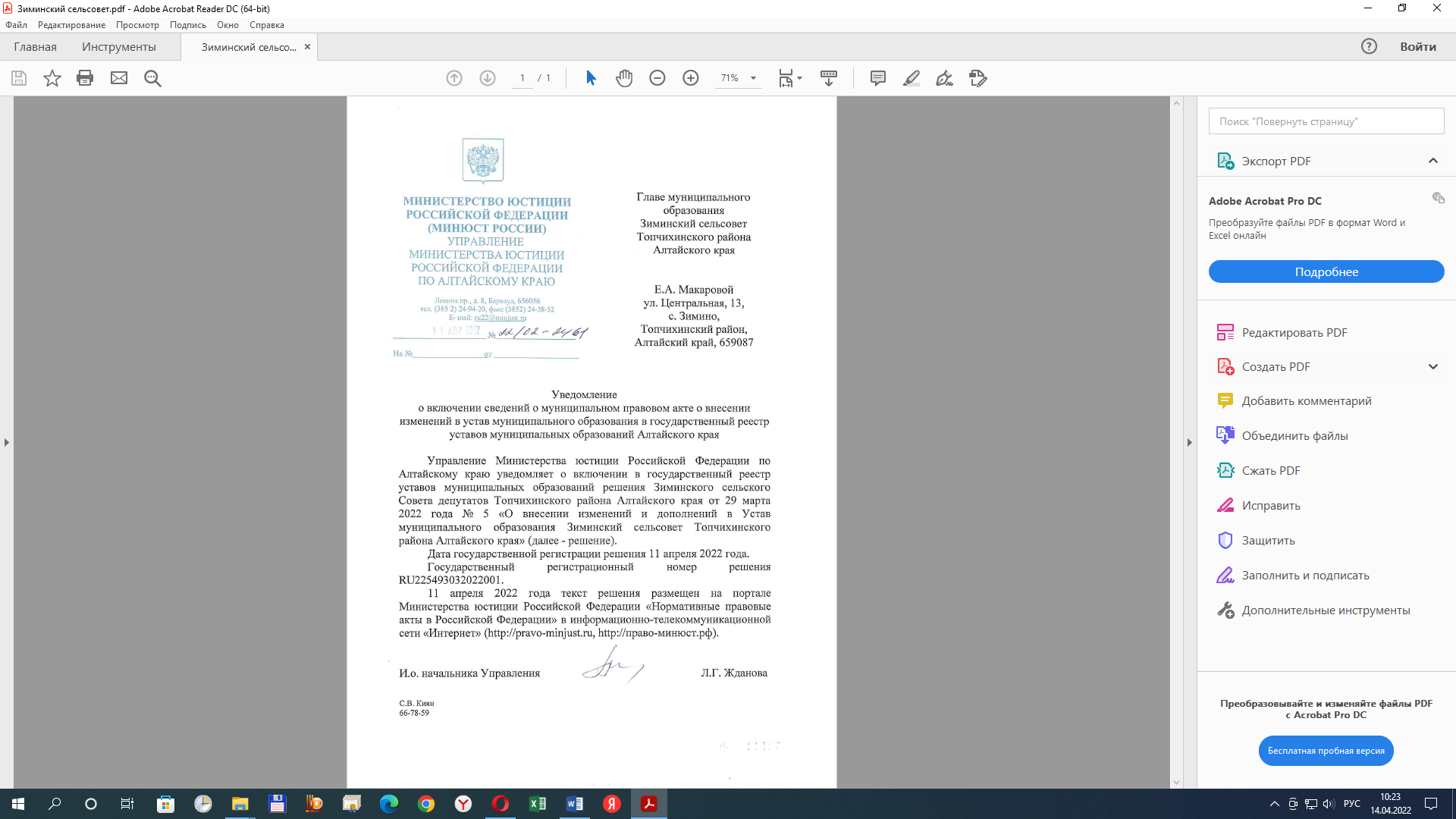 